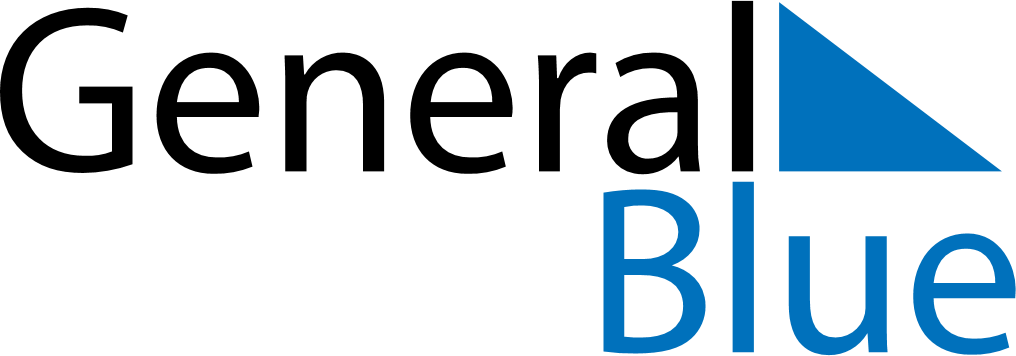 December 2027December 2027December 2027IrelandIrelandMondayTuesdayWednesdayThursdayFridaySaturdaySunday1234567891011121314151617181920212223242526Christmas DaySt. Stephen’s Day2728293031St. Stephen’s Day (substitute day)
Christmas Bank Holiday